Notice of Public Meeting of the Indiana Utility Regulatory Commission Nominating Committee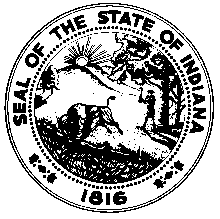 Monday, January 23, 2017 at 8:00 a.m. ETIndiana StatehouseRoom 319200 West Washington StreetIndianapolis, IN 46204